          Name: ______________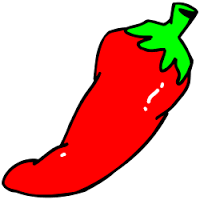 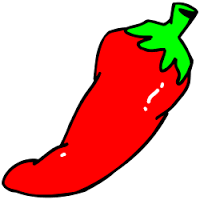 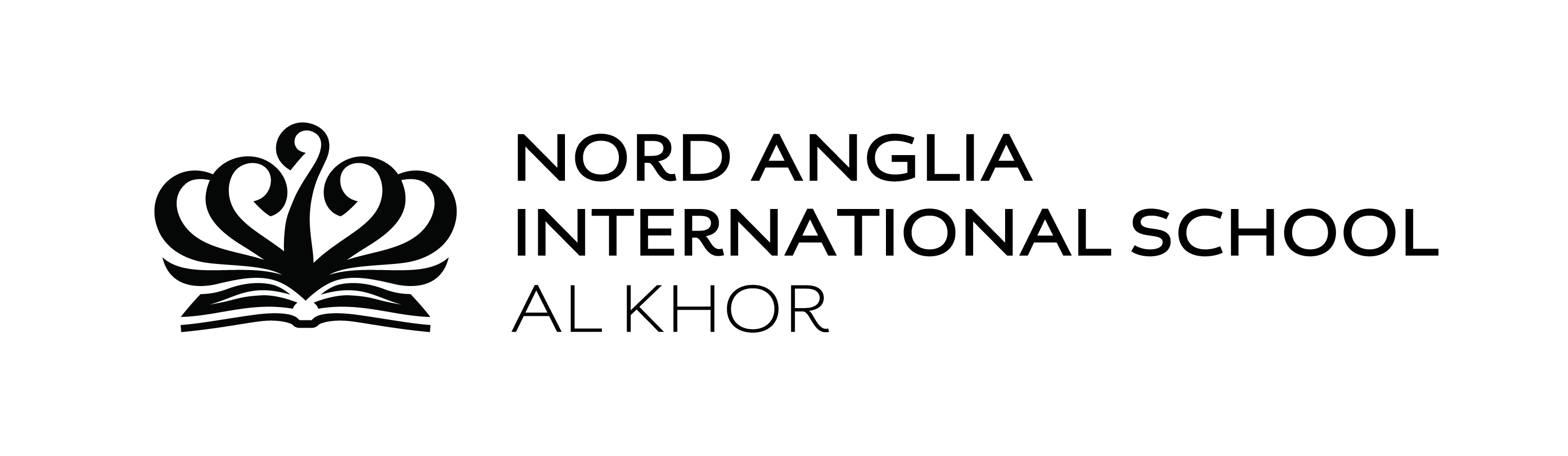 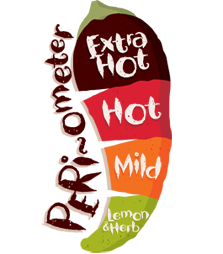 